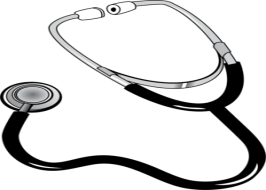 خطة لجنة الصحة المدرسية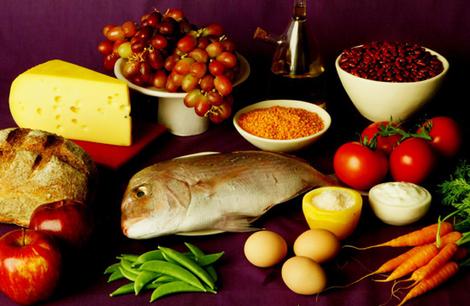 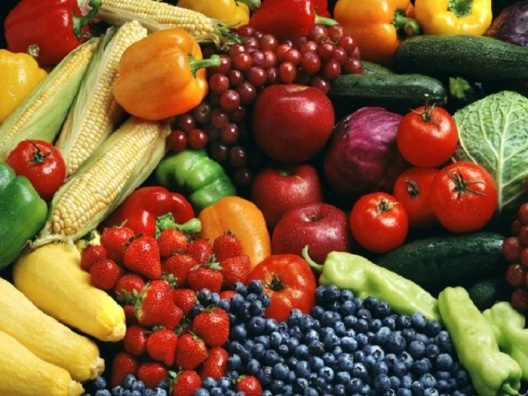 المقدمةتعد التنمية الصحية الشاملة في جميع المجالات أمرا مهما في تحقيق مستوى عال من الصحة في المجتمع من هذا المنطلق نؤكد أهمية التنمية الصحية في المدارس من خلال أنشطة وبرامج تستهدف الطلبة والمعلمين وأولياء الأمورتلعب الصحة المدرسية دورا مهما في المجالات الوقائية والعلاجية وذلك من خلال مجموعة متكاملة من المفاهيم والمبادئ والأنظمة والخدمات التي تهدف بمجملها إلى تعزيز الوضع الصحي في المدارس وبالتالي في المجتمع من خلال التركيز على تحقيق الأهدافأهداف الصحة المدرسية- رفع مستوى الوعي الصحي والبيئي للطالبات والمعلمات- رفع مستوى النظافة الشخصية والعامة في المدارس- تحسين الوضع الصحي والغذائي للطالبات والمعلمات ومراقبة ذلك من خلال مؤشرات صحية- العمل على تحسين البيئة المدرسية والمرافق الصحية ومتابعتها- تفعيل دور الأهالي والمؤسسات ذات العلاقة في مجال الصحة المدرسية- رصد الإصابات والحالات المرضية ومتابعة التحويلات للعلاج- التعريف بالبيئة المدرسيةالصحة المدرسيةهي الهدف الأكبر والجماعة المعنية بهذا الموضوع فهذه اللجنة هدفها الأسمى التوعية الصحية للطلبة وزيادة الثقافة والوعي الصحي لديهمالبيئة المدرسيةالبيئة المدرسية هي البيئة المادية المحيطة بالطالبةالبيئة النفسية والسلوكيةالبيئة المادية وتشملالملائمة من حيث الإضاءة والتهويةملائمة من حيث النظافةملائمة من حيث توفر وسائل الأمان والسلامة وظروفها مثل تمديدات كهربائية سليمةالمرافق الصحيةمياه الشرب الكفاية-الصلاحية للشرب- نظافة الخزاناتدورات المياه الكفاية-الصلاحيةطرق التصريف الصحيالمقصف المدرسيالنظافة العامةمطابقة الأطعمة والمشروبات للمواصفات الصحية المعتمدةالبيئة النفسية والسلوكية وتشملالجو العام المريح مهمة الإدارة والمعلماتمعالجة الانحرافات السلوكية مهمة الإدارة والمعلمات بالتعاون مع الإرشاد الطلابيالتوجيه السلوكي والنفسي العام تنمية شخصية الطالبةتنمية الوازع الأخلاقي والديني بطرق تبتعد عن التكرار والأسلوب الجافخطة لجنة الصحة المدرسيةالصحة المدرسيةتمثل اللجنة الصحية الركيزة الأساسية في تنفيذ كافة الأنشطة الصحية في المدرسة حيث أن المتابعة والتأهيل تمثلان ضرورة قصوى في إحداث تغيير ايجابي ومستمر في سلوكيات الطلبةدولـة فلـســطينوزارة التربية والتعليم العاليمديرية التربية والتعليم / بيت لحممدرسة :...........  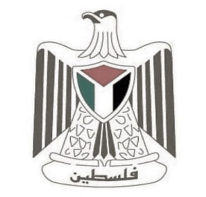 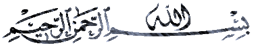 State of PalestineMinistry of Education & Higher Education الأهداف         الإجراءات والأنشطة    المسؤولية الجدول الزمني   تفعيل دور اللجنة الصحية في              المدرسة 1-تشكيل اللجنة الصحية في كل مدرسة على ان يكون الاشتراك طوعي وان تكون المعلمة المسؤولة عن اللجنة الصحية ثابتة بالمدرسة مديرة المدرسةمسؤولة اللجنة الصحيةالمعلمات الطالباتطوال العام الدراسي   تفعيل دور اللجنة الصحية في              المدرسة 2-عقد اجتماعات دورية للجنة الصحية لوضع خطة سنوية للمدرسة تشمل الأنظمة والأدوار والمهام والتقييم والتدريباتمديرة المدرسةمسؤولة اللجنة الصحيةالمعلمات الطالباتطوال العام الدراسي   تفعيل دور اللجنة الصحية في              المدرسة 3-توفير سجلات خاصة للجنة الصحية لتوثيق الاجتماعات /الأنشطة الصحية /المناسبات الصحية والبيئية /الإصابات بين الطالبات مديرة المدرسةمسؤولة اللجنة الصحيةالمعلمات الطالباتطوال العام الدراسي   تفعيل دور اللجنة الصحية في              المدرسة 4-رفع تقرير فصلي للوحدة الصحية يشمل نشاطات اللجنة الصحية مديرة المدرسةمسؤولة اللجنة الصحيةالمعلمات الطالباتطوال العام الدراسيالسلامة العامة عن  طريق إكساب الطلبة والمعلمات بالمعرفة والمهارات الضرورية للحد من الإصابات وتوفير الأمانالسلامة العامة عن  طريق إكساب الطلبة والمعلمات بالمعرفة والمهارات الضرورية للحد من الإصابات وتوفير الأمانالسلامة العامة عن  طريق إكساب الطلبة والمعلمات بالمعرفة والمهارات الضرورية للحد من الإصابات وتوفير الأمانطوال العام الدراسيتواجد مواد الإسعاف الأولي في المدرسة 1-توفير حقائب ومواد إسعاف مديرة المدرسة مسؤولة اللجنة الصحية أعضاء اللجنةالمعلمات الطالباتطوال العام الدراسيتواجد مواد الإسعاف الأولي في المدرسة 2-نتفقد طفايات الحريق والعمل على تجديدها باستمرار مديرة المدرسة مسؤولة اللجنة الصحية أعضاء اللجنةالمعلمات الطالباتطوال العام الدراسيرصد الإصابات المدرسية ومتابعتها 1-تسجيل الإصابات المدرسية والحالات المرضية وتوثيقها في سجل خاصمديرة المدرسة مسؤولة اللجنة الصحية أعضاء اللجنةالمعلمات الطالباتطوال العام الدراسيرصد الإصابات المدرسية ومتابعتها 2-إرسال تقارير فورية عن أي حادث إلى الوحدة الصحية وإدارة التعليممديرة المدرسة مسؤولة اللجنة الصحية أعضاء اللجنةالمعلمات الطالباتطوال العام الدراسيرصد الإصابات المدرسية ومتابعتها زيارة المرضى والجرحى وتقديم المساعدة لهم مديرة المدرسة مسؤولة اللجنة الصحية أعضاء اللجنةالمعلمات الطالباتطوال العام الدراسيالنظافة الشخصية والعامةموضوع النظافة يشكل اهم قضية صحية مطلوب العمل على تحقيقها خلال العام الدراسي النظافة الشخصية والعامةموضوع النظافة يشكل اهم قضية صحية مطلوب العمل على تحقيقها خلال العام الدراسي النظافة الشخصية والعامةموضوع النظافة يشكل اهم قضية صحية مطلوب العمل على تحقيقها خلال العام الدراسي رفع مستوى النظافة العامة والشخصية1-وضع خطة للنظافة الشخصية والعامة في كل مدرسة تكون واضحة الأهداف والإجراءات ضمن خطة الصحة المدرسيةمديرة المدرسةأعضاء اللجنة الصحية إدارة التعليمالإشراف الوحدة الصحيةطوال العام الدراسيالزيارات الميدانيةرفع مستوى النظافة العامة والشخصية2-متابعة نظافة الطلبة يوميا من قبل مربيات الصفوف وأعضاء اللجنة الصحية في المدرسة مديرة المدرسةأعضاء اللجنة الصحية إدارة التعليمالإشراف الوحدة الصحيةطوال العام الدراسيالزيارات الميدانيةرفع مستوى النظافة العامة والشخصية3-جدولة الإذاعة المدرسية وتخصيص يوم في الأسبوع للجنة الصحية في المدرسة لنشر التوعية الصحية مديرة المدرسةأعضاء اللجنة الصحية إدارة التعليمالإشراف الوحدة الصحيةطوال العام الدراسيالزيارات الميدانيةرفع مستوى النظافة العامة والشخصية4-متابعة نظافة المرافق المدرسية مديرة المدرسةأعضاء اللجنة الصحية إدارة التعليمالإشراف الوحدة الصحيةطوال العام الدراسيالزيارات الميدانيةرفع مستوى النظافة العامة والشخصيةمطويات منشورات ومجلات الحائط الصحية مديرة المدرسةأعضاء اللجنة الصحية إدارة التعليمالإشراف الوحدة الصحيةطوال العام الدراسيالزيارات الميدانيةالحفاظ على النظافة العامة 1-تعبئة تقرير النظافة العامة من مسؤول اللجنة الصحيةمديرة المدرسةأعضاء اللجنة الصحية إدارة التعليمالإشراف الوحدة الصحيةطوال العام الدراسيالزيارات الميدانيةالحفاظ على النظافة العامة 2-تشجيع الطلبة على اكتساب عادات صحية وسلوكيات تهتم بالنظافة مديرة المدرسةأعضاء اللجنة الصحية إدارة التعليمالإشراف الوحدة الصحيةطوال العام الدراسيالزيارات الميدانيةالحفاظ على النظافة العامة 3-المتابعة المستمرة لهذا الموضوع من قبل المديرة وأعضاء اللجنة الصحيةمديرة المدرسةأعضاء اللجنة الصحية إدارة التعليمالإشراف الوحدة الصحيةطوال العام الدراسيالزيارات الميدانيةالحفاظ على النظافة العامة 4-تقديم حوافز/لأنظف صف وأنظف طالبمديرة المدرسةأعضاء اللجنة الصحية إدارة التعليمالإشراف الوحدة الصحيةطوال العام الدراسيالزيارات الميدانيةالتثقيف والتعزيز الصحييهدف إلى بناء مهارات الطلبة من التعامل بفعالية وايجابية مع تحديثات الحياة اليومية ويشمل قيم وسلوكيات كثيرة منها/المهارات الحياتية /النظافة الشخصية والعامة/ الحد من العنف /الصحة السنية ومكافحة التدخينالتثقيف والتعزيز الصحييهدف إلى بناء مهارات الطلبة من التعامل بفعالية وايجابية مع تحديثات الحياة اليومية ويشمل قيم وسلوكيات كثيرة منها/المهارات الحياتية /النظافة الشخصية والعامة/ الحد من العنف /الصحة السنية ومكافحة التدخينالتثقيف والتعزيز الصحييهدف إلى بناء مهارات الطلبة من التعامل بفعالية وايجابية مع تحديثات الحياة اليومية ويشمل قيم وسلوكيات كثيرة منها/المهارات الحياتية /النظافة الشخصية والعامة/ الحد من العنف /الصحة السنية ومكافحة التدخينزيادة الوعي الصحي لدى الطلبة والمعلمين1-تقوم مديرة المدرسة والمرشدة واللجنة بتحديد الموضوعات التي تشكل أولوية وتفعيلها بالإذاعة المدرسيةمديرة المدرسةمسؤولة اللجنة الصحيةالوحدة الصحية طوال العام الدراسيزيادة الوعي الصحي لدى الطلبة والمعلمين2-تعزيز المعارف والتوجهات والسلوكيات الصحية لدى الطلبة والأطر التربوية من خلال المناهج والأنشطةمديرة المدرسةمسؤولة اللجنة الصحيةالوحدة الصحية طوال العام الدراسيزيادة الوعي الصحي لدى الطلبة والمعلمين3-التركيز في البرامج الصحية على تعليم المهارات الحياتية التي تتضمن تعزيز التوجهات والسلوكيات الصحية بهدف تبني الطلبة والأطر التربوية نمط حياة صحي سليم مديرة المدرسةمسؤولة اللجنة الصحيةالوحدة الصحية طوال العام الدراسيمتابعة وتفعيل البرامج الصحية4-تقوم المدرسة بتحديد الأولويات في التوعية الصحية مثل المهارات الحياتية /التعزيز الصحي/الإسعافات الأولية/ووضع خطة بالتنسيق مع الوحدة الصحية لتنفيذ الأنشطة الصحية في البرامج المختلفة مديرة المدرسةمسؤولة اللجنة الصحيةالوحدة الصحية طوال العام الدراسيمتابعة وتفعيل البرامج الصحية5-توزيع الكتيبات التثقيفية الصحية مديرة المدرسةمسؤولة اللجنة الصحيةالوحدة الصحية طوال العام الدراسيالعمل على تقليل نسبة الطلبة المدخنين6-العمل على أن تكون المدارس خالية من التدخين من خلال رفع الوعي الصحي لدى الطلبة والتعريف بأضرار التدخين ومضاعفاته مديرة المدرسةمسؤولة اللجنة الصحيةالوحدة الصحية طوال العام الدراسيالعمل على تقليل نسبة الطلبة المدخنين7-تفعيل المناسبات الصحية مثل يوم الصحة العالمي/اليوم العالمي للايدز/ اليوم العالمي للمياه في الإذاعة المدرسية  مديرة المدرسةمسؤولة اللجنة الصحيةالوحدة الصحية طوال العام الدراسيالعمل على تقليل نسبة الطلبة المدخنين8-تفعيل دور اللجنة الصحية في اليوم المفتوح بالمدرسة من خلال عمل معرض رسومات للمأكولات الصحية/مسرحيات من إنتاج الطلبة مديرة المدرسةمسؤولة اللجنة الصحيةالوحدة الصحية طوال العام الدراسيالخدمات الطبيتهدف إلى تحصين الطلبة من الأمراض وإجراء الفحوصات الضرورية ومتابعة علاج الحالات المرضية وتقديم الدعم اللازم له تشمل الخدمات الطبيتهدف إلى تحصين الطلبة من الأمراض وإجراء الفحوصات الضرورية ومتابعة علاج الحالات المرضية وتقديم الدعم اللازم له تشمل الخدمات الطبيتهدف إلى تحصين الطلبة من الأمراض وإجراء الفحوصات الضرورية ومتابعة علاج الحالات المرضية وتقديم الدعم اللازم له تشمل متابعة تطعيم كافة الطلبة المستهدفين ضمن برنامج وزارة الصحة1-تسهيل عمل فريق التطعيم من خلال تهيئة الطلبة لعملية التطعيم وتوثيق ذلك في النموذج الخاص وفي سجلات مسؤولة اللجنة الصحية مديرة المدرسة إدارة التعليمأعضاء اللجنة الصحيةالوحدة الصحيةطوال العام الدراسيالزيارات الميدانيةمتابعة تطعيم كافة الطلبة المستهدفين ضمن برنامج وزارة الصحة2-متابعة الطالبات الغائبات بسبب المرض ورفع أسمائهم للوحدة الصحية للمتابعةمديرة المدرسة إدارة التعليمأعضاء اللجنة الصحيةالوحدة الصحيةطوال العام الدراسيالزيارات الميدانيةمتابعة تطعيم كافة الطلبة المستهدفين ضمن برنامج وزارة الصحة3-رصد الإصابات والحالات المرضية ومتابعة التحويلات للعلاج مديرة المدرسة إدارة التعليمأعضاء اللجنة الصحيةالوحدة الصحيةطوال العام الدراسيالزيارات الميدانيةتفعيل آلية المتابعة للخدمات الصحية المقدمة للطلبة 4-المساعدة في انجاز الفحص الطبي للصف الأول /فحوصات النظر/الأسنان/العمود الفقري/وأي فحوصات أخرىمديرة المدرسة إدارة التعليمأعضاء اللجنة الصحيةالوحدة الصحيةطوال العام الدراسيالزيارات الميدانيةتفعيل آلية المتابعة للخدمات الصحية المقدمة للطلبة 5-المساهمة في انجاز حملات تلقيح للطلبة بالتعاون مع وزارة الصحة ضد الأوبئة المنتشرةمديرة المدرسة إدارة التعليمأعضاء اللجنة الصحيةالوحدة الصحيةطوال العام الدراسيالزيارات الميدانيةتفعيل آلية المتابعة للخدمات الصحية المقدمة للطلبة 6-رفع تقارير بالحالات المرضية المكتشفة ونسبتها إلى الوحدة الصحية والإدارة والإشرافمديرة المدرسة إدارة التعليمأعضاء اللجنة الصحيةالوحدة الصحيةطوال العام الدراسيالزيارات الميدانيةتفعيل آلية المتابعة للخدمات الصحية المقدمة للطلبة 7-نشر الوعي بين الطلبة من خلال المجلات /النشرات المطوية/الملصقات/الإذاعة المدرسية/مجلة الحائطمديرة المدرسة إدارة التعليمأعضاء اللجنة الصحيةالوحدة الصحيةطوال العام الدراسيالزيارات الميدانيةالتغذيةإكساب الطلبة عادات تغذية سليمة وبناء سلوك غذائي سليم التغذيةإكساب الطلبة عادات تغذية سليمة وبناء سلوك غذائي سليم التغذيةإكساب الطلبة عادات تغذية سليمة وبناء سلوك غذائي سليم إكساب الطلبة عادات تغذية سليمة1-عمل محاضرات وندوات لتعزيز هذا الجانب عند الطلبة بالتنسيق مع أعضاء اللجنة الصحية مديرة المدرسةأعضاء اللجنة الصحيةالإشرافإدارة التعليمالوحدة الصحية طوال العام الدراسيإكساب الطلبة عادات تغذية سليمة2-تحسين الوعي الغذائي ونوعية الأغذية المقدمة للطلبة–متابعة مدى مطابقة والتزام المقاصف المدرسية للمعايير الصحيةمديرة المدرسةأعضاء اللجنة الصحيةالإشرافإدارة التعليمالوحدة الصحية طوال العام الدراسيالمحافظة على نظافة المقصف والمواد الغذائية المباعة 3-مراقبة نظافة المقصف والأغذية المباعة وسلامتها من قبل المديرة و مسؤولة اللجنة الصحية مديرة المدرسةأعضاء اللجنة الصحيةالإشرافإدارة التعليمالوحدة الصحية طوال العام الدراسيالمحافظة على نظافة المقصف والمواد الغذائية المباعة 4-أن يكون سعر المواد المباعة مناسبمديرة المدرسةأعضاء اللجنة الصحيةالإشرافإدارة التعليمالوحدة الصحية طوال العام الدراسيالمحافظة على نظافة المقصف والمواد الغذائية المباعة 5-التقليل من السكاكر والمشروبات الغازية مديرة المدرسةأعضاء اللجنة الصحيةالإشرافإدارة التعليمالوحدة الصحية طوال العام الدراسيالمحافظة على نظافة المقصف والمواد الغذائية المباعة 6-الأولوية للبضاعة الوطنية مديرة المدرسةأعضاء اللجنة الصحيةالإشرافإدارة التعليمالوحدة الصحية طوال العام الدراسيتزويد الطلبة بالعناصر الغذائية السليمة 7-إشراك أولياء الأمور باجتماعات تخدم وتعزز هذا المفهوم مديرة المدرسةأعضاء اللجنة الصحيةالإشرافإدارة التعليمالوحدة الصحية طوال العام الدراسي